省政府首次提起环境公益诉讼南京市中级人民法院昨开庭审理本报讯 26日，由江苏省人民政府、江苏省环保联合会诉德司达（南京）染料有限公司环境污染责任公益诉讼纠纷一案，在南京市中级人民法院开庭审理。这是省政府首次以赔偿权利人身份提起生态环境公益诉讼。原告诉称，2013年9月至2014年5月，被告德司达（南京）染料有限公司在明知王占荣无废酸处置资质情况下，多次将废酸以每吨处置费580元的价格交给王占荣处置。王占荣又以每吨处理费150元的价格交给丁卫东处置。丁卫东安排船工将其中2698.1吨废酸倾倒至位于扬州市、泰州市交界处的泰东河、新通扬运河水域，严重污染环境。去年10月，扬州市中级人民法院作出二审判决，认定被告德司达（南京）染料有限公司系主犯，犯污染环境罪，判处罚金人民币2000万元，其余涉案被告均受到相应处理。原告认为，2000万元罚金属于刑事处罚，依法全部上缴国库，并不包含当地受污染水域生态修复的费用。依据《中华人民共和国侵权责任法》第六十五条规定，还应追究该公司对污染环境造成的损害侵权责任，因而提起本场公益诉讼。省政府何以成为环境公益诉讼案的原告？原告代理人之一、省环保厅法规处副处长贺震解释说，多年来，在公共生态环境受到损害后，存在着索赔主体不明确等诸多问题，致使公共生态环境损害得不到赔偿，受损的生态环境往往得不到及时有效的修复。党的十八大及十八届三中、四中全会对生态文明建设做出顶层设计和总体部署，要求实行最严格的损害赔偿制度。2015年11月，中共中央办公厅、国务院办公厅印发《生态环境损害赔偿制度改革试点方案》，明确“试点地方省级政府经国务院授权后，作为本行政区域内生态环境损害赔偿权利人，可指定相关部门或机构负责生态环境损害赔偿具体工作”。江苏是7个试点省市之一。 “生态环境损害赔偿属于民事责任追究范畴。”南京市中院环境资源审判庭庭长李兵介绍，对环境违法行为可在进行行政处罚的同时，再追究刑事责任及民事责任。根据江苏科技咨询中心出具的污染环境损害评估技术报告，被告已排放的废酸液的污染修复费用为2428.29万元，原告、被告对此均予以认可，法庭将审查该笔费用是否符合相关法律法规及“公共利益最大化”原则。目前，原告、被告均有调解意愿。法院将择日组织调解，如调解不成，将依法判决。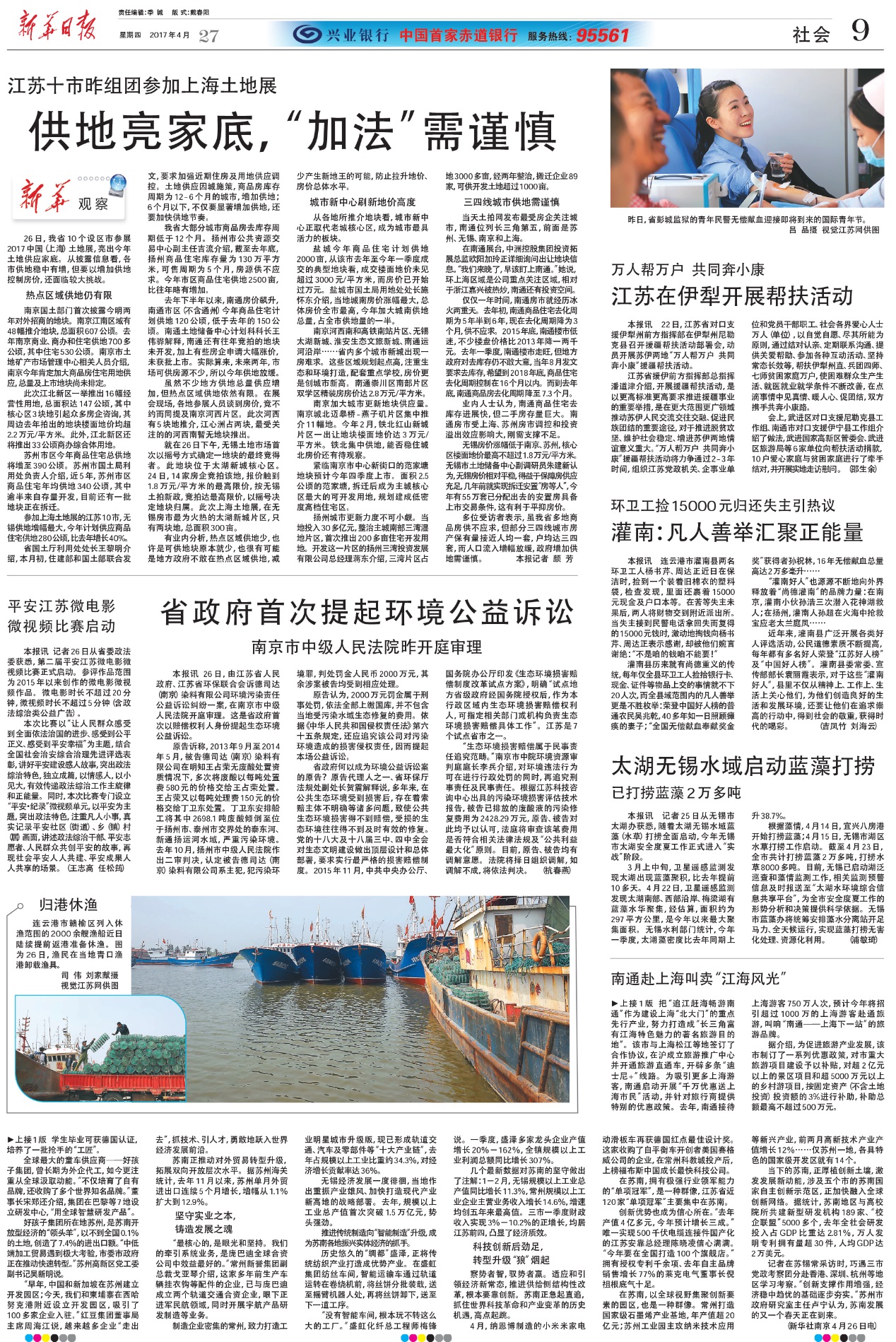 